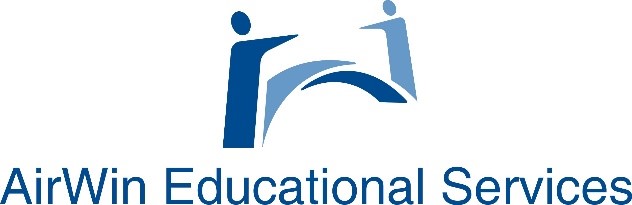 Charter School Board Succession Planning Profile WorksheetCurrent MemberCurrent MemberCurrent MemberCurrent MemberCurrent MemberCurrent MemberArea of expertise/professional skills:Academic/EducationAccounting/FinanceAdministrationBusiness/CorporateCommunity DevelopmentFundraisingGovernment RepresentativeLawMarketingOrganizational and Financial ManagementPersonnelPhysical Plant (architecture, engineer, construction, carpentry, etc.)Public RelationsReal EstateStrategic or Long-Range PlanningVisionary ThinkingNon-Profit ExpertiseOtherPersonal Characteristics:Under 35From 35 - 50From 51 - 65Over 65ManWomanRace/Ethnic Background:African-AmericanAsianCaucasianHispanicNative AmericanOtherMarital Status:MarriedSingleParent